Privacy Notice – Applicants                                          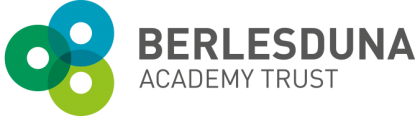 Please be advised that not all of this data is shared with everyone listed. We only share data required for that particular function and only the minimum required.© Essex County Council.  All rights reserved,  Essex County Council grants its customers who have purchased a licence to use this document for the purposes of the administration and operation of the school to whom it has been sold.  For those purposes customers are permitted to use, adapt, publish and copy this document provided that every adapted or published version of this document must include this copyright notice in full.  No other use by other organisations or outside the terms of the permitted use stated above is permitted without the prior written permission of Essex County Council. Those infringing Essex County Council’s copyright may be subject to prosecution, claims for damages or other legal action.  What is the service being provided?Recruitment of School Staff - ApplicantsRecruitment of School Staff - ApplicantsRecruitment of School Staff - ApplicantsRecruitment of School Staff - ApplicantsRecruitment of School Staff - ApplicantsRecruitment of School Staff - ApplicantsRecruitment of School Staff - ApplicantsRecruitment of School Staff - ApplicantsRecruitment of School Staff - ApplicantsRecruitment of School Staff - ApplicantsRecruitment of School Staff - ApplicantsRecruitment of School Staff - ApplicantsRecruitment of School Staff - ApplicantsWhat personal data do we need from you?Who will be using your Personal Data?Who is the Data Controller?Who is the Data Controller?Who is the Data Controller?Who is the Data Controller?Berlesduna Academy TrustBerlesduna Academy TrustBerlesduna Academy TrustBerlesduna Academy TrustBerlesduna Academy TrustBerlesduna Academy TrustBerlesduna Academy TrustBerlesduna Academy TrustBerlesduna Academy TrustWho will be using your Personal Data?Who is the Data Controller’s Data Protection Officer?Who is the Data Controller’s Data Protection Officer?Who is the Data Controller’s Data Protection Officer?Who is the Data Controller’s Data Protection Officer?Lisa PerryLisa PerryLisa PerryLisa PerryLisa PerryLisa PerryLisa PerryLisa PerryLisa PerryWho will be using your Personal Data?Are there any Data Processors? Are there any Data Processors? Are there any Data Processors? Are there any Data Processors? YesYesNoNoWho will be using your Personal Data?Who are they?Who are they?Who are they?Who are they?Members of the HR and Recruitment team, Interviewers, Headteachers, relevant Governors and Trustees, Legal Services contracted by the school.Members of the HR and Recruitment team, Interviewers, Headteachers, relevant Governors and Trustees, Legal Services contracted by the school.Members of the HR and Recruitment team, Interviewers, Headteachers, relevant Governors and Trustees, Legal Services contracted by the school.Members of the HR and Recruitment team, Interviewers, Headteachers, relevant Governors and Trustees, Legal Services contracted by the school.Members of the HR and Recruitment team, Interviewers, Headteachers, relevant Governors and Trustees, Legal Services contracted by the school.Members of the HR and Recruitment team, Interviewers, Headteachers, relevant Governors and Trustees, Legal Services contracted by the school.Members of the HR and Recruitment team, Interviewers, Headteachers, relevant Governors and Trustees, Legal Services contracted by the school.Members of the HR and Recruitment team, Interviewers, Headteachers, relevant Governors and Trustees, Legal Services contracted by the school.Members of the HR and Recruitment team, Interviewers, Headteachers, relevant Governors and Trustees, Legal Services contracted by the school.What will it be used for and what gives us the right to ask for it and use it?The Purpose(s):The Purpose(s):The Purpose(s):The Purpose(s):RecruitmentRecruitmentRecruitmentRecruitmentRecruitmentRecruitmentRecruitmentRecruitmentRecruitmentWhat will it be used for and what gives us the right to ask for it and use it?The Legal Condition(s):The Legal Condition(s):The Legal Condition(s):The Legal Condition(s):Under ContractEmployment, Social SecurityUnder ContractEmployment, Social SecurityUnder ContractEmployment, Social SecurityUnder ContractEmployment, Social SecurityUnder ContractEmployment, Social SecurityUnder ContractEmployment, Social SecurityUnder ContractEmployment, Social SecurityUnder ContractEmployment, Social SecurityUnder ContractEmployment, Social SecurityWho else might we share your data with?Who else might we share your data with?Who else might we share your data with?Who else might we share your data with?Who else might we share your data with?HR, Legal, Trustees and Governors, CEO/HeadteacherHR, Legal, Trustees and Governors, CEO/HeadteacherHR, Legal, Trustees and Governors, CEO/HeadteacherHR, Legal, Trustees and Governors, CEO/HeadteacherHR, Legal, Trustees and Governors, CEO/HeadteacherHR, Legal, Trustees and Governors, CEO/HeadteacherHR, Legal, Trustees and Governors, CEO/HeadteacherHR, Legal, Trustees and Governors, CEO/HeadteacherHR, Legal, Trustees and Governors, CEO/HeadteacherWill your data be stored in or accessible from countries with no UK-equivalent Privacy Law protections?Will your data be stored in or accessible from countries with no UK-equivalent Privacy Law protections?Will your data be stored in or accessible from countries with no UK-equivalent Privacy Law protections?Will your data be stored in or accessible from countries with no UK-equivalent Privacy Law protections?Will your data be stored in or accessible from countries with no UK-equivalent Privacy Law protections?NO NO NO NO NO NO NO NO NO How long will your data be kept?When will it stop being used?When will it stop being used?When will it stop being used?When will it stop being used?Unsuccessful candidates: 6 months from the date of the appointment of the successful candidate.  Successful candidates: Data will be held in line with the Data Retention Schedule.Unsuccessful candidates: 6 months from the date of the appointment of the successful candidate.  Successful candidates: Data will be held in line with the Data Retention Schedule.Unsuccessful candidates: 6 months from the date of the appointment of the successful candidate.  Successful candidates: Data will be held in line with the Data Retention Schedule.Unsuccessful candidates: 6 months from the date of the appointment of the successful candidate.  Successful candidates: Data will be held in line with the Data Retention Schedule.Unsuccessful candidates: 6 months from the date of the appointment of the successful candidate.  Successful candidates: Data will be held in line with the Data Retention Schedule.Unsuccessful candidates: 6 months from the date of the appointment of the successful candidate.  Successful candidates: Data will be held in line with the Data Retention Schedule.Unsuccessful candidates: 6 months from the date of the appointment of the successful candidate.  Successful candidates: Data will be held in line with the Data Retention Schedule.Unsuccessful candidates: 6 months from the date of the appointment of the successful candidate.  Successful candidates: Data will be held in line with the Data Retention Schedule.Unsuccessful candidates: 6 months from the date of the appointment of the successful candidate.  Successful candidates: Data will be held in line with the Data Retention Schedule.How long will your data be kept?How long after this will it be deleted?How long after this will it be deleted?How long after this will it be deleted?How long after this will it be deleted?Unsuccessful candidates: 6 months from the date of the appointment of the successful candidate.  Successful candidates: Data will be held in line with the Data Retention Schedule.Unsuccessful candidates: 6 months from the date of the appointment of the successful candidate.  Successful candidates: Data will be held in line with the Data Retention Schedule.Unsuccessful candidates: 6 months from the date of the appointment of the successful candidate.  Successful candidates: Data will be held in line with the Data Retention Schedule.Unsuccessful candidates: 6 months from the date of the appointment of the successful candidate.  Successful candidates: Data will be held in line with the Data Retention Schedule.Unsuccessful candidates: 6 months from the date of the appointment of the successful candidate.  Successful candidates: Data will be held in line with the Data Retention Schedule.Unsuccessful candidates: 6 months from the date of the appointment of the successful candidate.  Successful candidates: Data will be held in line with the Data Retention Schedule.Unsuccessful candidates: 6 months from the date of the appointment of the successful candidate.  Successful candidates: Data will be held in line with the Data Retention Schedule.Unsuccessful candidates: 6 months from the date of the appointment of the successful candidate.  Successful candidates: Data will be held in line with the Data Retention Schedule.Unsuccessful candidates: 6 months from the date of the appointment of the successful candidate.  Successful candidates: Data will be held in line with the Data Retention Schedule.How long will your data be kept?How long after this will it be deleted?How long after this will it be deleted?How long after this will it be deleted?How long after this will it be deleted?Our use of the data will be subject to your legal rights (marked if applicable):InformAccessRectifyRectifyEraseEraseEraseEraseEraseOur use of the data will be subject to your legal rights (marked if applicable):RestrictPortableObjectObjectAutomateAutomateAutomateAutomateAutomateAs you are giving us your data directly:This is the reason why we are allowed to ask for it and use it:This is the reason why we are allowed to ask for it and use it:This is the reason why we are allowed to ask for it and use it:This is the reason why we are allowed to ask for it and use it:Contract LawEligibility to work in the UKKeeping Children Safe in Education 2016 (As Updated).Contract LawEligibility to work in the UKKeeping Children Safe in Education 2016 (As Updated).Contract LawEligibility to work in the UKKeeping Children Safe in Education 2016 (As Updated).Contract LawEligibility to work in the UKKeeping Children Safe in Education 2016 (As Updated).Contract LawEligibility to work in the UKKeeping Children Safe in Education 2016 (As Updated).Contract LawEligibility to work in the UKKeeping Children Safe in Education 2016 (As Updated).Contract LawEligibility to work in the UKKeeping Children Safe in Education 2016 (As Updated).Contract LawEligibility to work in the UKKeeping Children Safe in Education 2016 (As Updated).Contract LawEligibility to work in the UKKeeping Children Safe in Education 2016 (As Updated).As you are giving us your data directly:This is what could happen if you refused to let us use your data for this purpose:This is what could happen if you refused to let us use your data for this purpose:This is what could happen if you refused to let us use your data for this purpose:This is what could happen if you refused to let us use your data for this purpose:Unable to process application/continue with recruitment processUnable to process application/continue with recruitment processUnable to process application/continue with recruitment processUnable to process application/continue with recruitment processUnable to process application/continue with recruitment processUnable to process application/continue with recruitment processUnable to process application/continue with recruitment processUnable to process application/continue with recruitment processUnable to process application/continue with recruitment processAs you are not giving your data directly to us:This is who is giving us your personal data:This is who is giving us your personal data:This is who is giving us your personal data:This is who is giving us your personal data:Previous employer/s, DBS service, The Teaching Regulation Agency, Overseas EmbassiesPrevious employer/s, DBS service, The Teaching Regulation Agency, Overseas EmbassiesPrevious employer/s, DBS service, The Teaching Regulation Agency, Overseas EmbassiesPrevious employer/s, DBS service, The Teaching Regulation Agency, Overseas EmbassiesPrevious employer/s, DBS service, The Teaching Regulation Agency, Overseas EmbassiesPrevious employer/s, DBS service, The Teaching Regulation Agency, Overseas EmbassiesPrevious employer/s, DBS service, The Teaching Regulation Agency, Overseas EmbassiesPrevious employer/s, DBS service, The Teaching Regulation Agency, Overseas EmbassiesPrevious employer/s, DBS service, The Teaching Regulation Agency, Overseas EmbassiesAs you are not giving your data directly to us:This is a source of personal data open to anyone This is a source of personal data open to anyone This is a source of personal data open to anyone This is a source of personal data open to anyone YesNoNoAs you are not giving your data directly to us:These are the categories of personal data being given to usThese are the categories of personal data being given to usThese are the categories of personal data being given to usThese are the categories of personal data being given to usBasic Demographics, e.g. name, address, Date of Birth, Contacts, references from previous employers, employment suitability/safeguarding checks, prohibition, right to work and qualifications checksBasic Demographics, e.g. name, address, Date of Birth, Contacts, references from previous employers, employment suitability/safeguarding checks, prohibition, right to work and qualifications checksBasic Demographics, e.g. name, address, Date of Birth, Contacts, references from previous employers, employment suitability/safeguarding checks, prohibition, right to work and qualifications checksBasic Demographics, e.g. name, address, Date of Birth, Contacts, references from previous employers, employment suitability/safeguarding checks, prohibition, right to work and qualifications checksBasic Demographics, e.g. name, address, Date of Birth, Contacts, references from previous employers, employment suitability/safeguarding checks, prohibition, right to work and qualifications checksBasic Demographics, e.g. name, address, Date of Birth, Contacts, references from previous employers, employment suitability/safeguarding checks, prohibition, right to work and qualifications checksBasic Demographics, e.g. name, address, Date of Birth, Contacts, references from previous employers, employment suitability/safeguarding checks, prohibition, right to work and qualifications checksBasic Demographics, e.g. name, address, Date of Birth, Contacts, references from previous employers, employment suitability/safeguarding checks, prohibition, right to work and qualifications checksBasic Demographics, e.g. name, address, Date of Birth, Contacts, references from previous employers, employment suitability/safeguarding checks, prohibition, right to work and qualifications checksVisit the following links for more information about Privacy Law, our obligations and your Rights:Visit the following links for more information about Privacy Law, our obligations and your Rights:Visit the following links for more information about Privacy Law, our obligations and your Rights:Visit the following links for more information about Privacy Law, our obligations and your Rights:Visit the following links for more information about Privacy Law, our obligations and your Rights:Visit the following links for more information about Privacy Law, our obligations and your Rights:Visit the following links for more information about Privacy Law, our obligations and your Rights:Visit the following links for more information about Privacy Law, our obligations and your Rights:Visit the following links for more information about Privacy Law, our obligations and your Rights:Visit the following links for more information about Privacy Law, our obligations and your Rights:Visit the following links for more information about Privacy Law, our obligations and your Rights:Visit the following links for more information about Privacy Law, our obligations and your Rights:Visit the following links for more information about Privacy Law, our obligations and your Rights:Visit the following links for more information about Privacy Law, our obligations and your Rights:The ICO Guide to the General Data Protection Regulations 2016The General Data Protection Regulations 2016The ICO Guide to the General Data Protection Regulations 2016The General Data Protection Regulations 2016The ICO Guide to the General Data Protection Regulations 2016The General Data Protection Regulations 2016The ICO Guide to the General Data Protection Regulations 2016The General Data Protection Regulations 2016The ICO Guide to the General Data Protection Regulations 2016The General Data Protection Regulations 2016The ICO Guide to the General Data Protection Regulations 2016The General Data Protection Regulations 2016The ICO Guide to the General Data Protection Regulations 2016The General Data Protection Regulations 2016The ICO Guide to the General Data Protection Regulations 2016The General Data Protection Regulations 2016The ICO Guide to the General Data Protection Regulations 2016The General Data Protection Regulations 2016The ICO Guide to the General Data Protection Regulations 2016The General Data Protection Regulations 2016The ICO Guide to the General Data Protection Regulations 2016The General Data Protection Regulations 2016The ICO Guide to the General Data Protection Regulations 2016The General Data Protection Regulations 2016The ICO Guide to the General Data Protection Regulations 2016The General Data Protection Regulations 2016The ICO Guide to the General Data Protection Regulations 2016The General Data Protection Regulations 2016If you have concerns over the way we are asking for or using your personal data, please raise the matter with our Data Protection Officer by the following means:If you have concerns over the way we are asking for or using your personal data, please raise the matter with our Data Protection Officer by the following means:If you have concerns over the way we are asking for or using your personal data, please raise the matter with our Data Protection Officer by the following means:If you have concerns over the way we are asking for or using your personal data, please raise the matter with our Data Protection Officer by the following means:If you have concerns over the way we are asking for or using your personal data, please raise the matter with our Data Protection Officer by the following means:If you have concerns over the way we are asking for or using your personal data, please raise the matter with our Data Protection Officer by the following means:If you have concerns over the way we are asking for or using your personal data, please raise the matter with our Data Protection Officer by the following means:If you have concerns over the way we are asking for or using your personal data, please raise the matter with our Data Protection Officer by the following means:If you have concerns over the way we are asking for or using your personal data, please raise the matter with our Data Protection Officer by the following means:If you have concerns over the way we are asking for or using your personal data, please raise the matter with our Data Protection Officer by the following means:If you have concerns over the way we are asking for or using your personal data, please raise the matter with our Data Protection Officer by the following means:If you have concerns over the way we are asking for or using your personal data, please raise the matter with our Data Protection Officer by the following means:If you have concerns over the way we are asking for or using your personal data, please raise the matter with our Data Protection Officer by the following means:If you have concerns over the way we are asking for or using your personal data, please raise the matter with our Data Protection Officer by the following means:Postal AddressBerlesduna Academy Trust, School House, Church Road, Basildon SS14 2EXBerlesduna Academy Trust, School House, Church Road, Basildon SS14 2EXBerlesduna Academy Trust, School House, Church Road, Basildon SS14 2EXBerlesduna Academy Trust, School House, Church Road, Basildon SS14 2EXBerlesduna Academy Trust, School House, Church Road, Basildon SS14 2EXBerlesduna Academy Trust, School House, Church Road, Basildon SS14 2EXBerlesduna Academy Trust, School House, Church Road, Basildon SS14 2EXBerlesduna Academy Trust, School House, Church Road, Basildon SS14 2EXBerlesduna Academy Trust, School House, Church Road, Basildon SS14 2EXBerlesduna Academy Trust, School House, Church Road, Basildon SS14 2EXBerlesduna Academy Trust, School House, Church Road, Basildon SS14 2EXBerlesduna Academy Trust, School House, Church Road, Basildon SS14 2EXBerlesduna Academy Trust, School House, Church Road, Basildon SS14 2EXEmailadmin@berlesduna.co.uk admin@berlesduna.co.uk admin@berlesduna.co.uk admin@berlesduna.co.uk admin@berlesduna.co.uk admin@berlesduna.co.uk admin@berlesduna.co.uk admin@berlesduna.co.uk admin@berlesduna.co.uk admin@berlesduna.co.uk admin@berlesduna.co.uk admin@berlesduna.co.uk admin@berlesduna.co.uk Phone Number01268 46475901268 46475901268 46475901268 46475901268 46475901268 46475901268 46475901268 46475901268 46475901268 46475901268 46475901268 46475901268 464759If you still have concerns following our response you have the right to raise the matter with the Information Commissioner’s Office:If you still have concerns following our response you have the right to raise the matter with the Information Commissioner’s Office:If you still have concerns following our response you have the right to raise the matter with the Information Commissioner’s Office:If you still have concerns following our response you have the right to raise the matter with the Information Commissioner’s Office:If you still have concerns following our response you have the right to raise the matter with the Information Commissioner’s Office:If you still have concerns following our response you have the right to raise the matter with the Information Commissioner’s Office:If you still have concerns following our response you have the right to raise the matter with the Information Commissioner’s Office:If you still have concerns following our response you have the right to raise the matter with the Information Commissioner’s Office:If you still have concerns following our response you have the right to raise the matter with the Information Commissioner’s Office:If you still have concerns following our response you have the right to raise the matter with the Information Commissioner’s Office:If you still have concerns following our response you have the right to raise the matter with the Information Commissioner’s Office:If you still have concerns following our response you have the right to raise the matter with the Information Commissioner’s Office:If you still have concerns following our response you have the right to raise the matter with the Information Commissioner’s Office:If you still have concerns following our response you have the right to raise the matter with the Information Commissioner’s Office:Postal AddressInformation Commissioner's Office, Wycliffe House, Water Lane, Wilmslow, Cheshire, SK9 5AFInformation Commissioner's Office, Wycliffe House, Water Lane, Wilmslow, Cheshire, SK9 5AFInformation Commissioner's Office, Wycliffe House, Water Lane, Wilmslow, Cheshire, SK9 5AFInformation Commissioner's Office, Wycliffe House, Water Lane, Wilmslow, Cheshire, SK9 5AFInformation Commissioner's Office, Wycliffe House, Water Lane, Wilmslow, Cheshire, SK9 5AFInformation Commissioner's Office, Wycliffe House, Water Lane, Wilmslow, Cheshire, SK9 5AFInformation Commissioner's Office, Wycliffe House, Water Lane, Wilmslow, Cheshire, SK9 5AFInformation Commissioner's Office, Wycliffe House, Water Lane, Wilmslow, Cheshire, SK9 5AFInformation Commissioner's Office, Wycliffe House, Water Lane, Wilmslow, Cheshire, SK9 5AFInformation Commissioner's Office, Wycliffe House, Water Lane, Wilmslow, Cheshire, SK9 5AFInformation Commissioner's Office, Wycliffe House, Water Lane, Wilmslow, Cheshire, SK9 5AFInformation Commissioner's Office, Wycliffe House, Water Lane, Wilmslow, Cheshire, SK9 5AFInformation Commissioner's Office, Wycliffe House, Water Lane, Wilmslow, Cheshire, SK9 5AFOnline Formhttps://ico.org.uk/concerns/handling/ https://ico.org.uk/concerns/handling/ https://ico.org.uk/concerns/handling/ https://ico.org.uk/concerns/handling/ https://ico.org.uk/concerns/handling/ https://ico.org.uk/concerns/handling/ https://ico.org.uk/concerns/handling/ https://ico.org.uk/concerns/handling/ https://ico.org.uk/concerns/handling/ https://ico.org.uk/concerns/handling/ https://ico.org.uk/concerns/handling/ https://ico.org.uk/concerns/handling/ https://ico.org.uk/concerns/handling/ Phone Number0303 123 11130303 123 11130303 123 11130303 123 11130303 123 11130303 123 11130303 123 11130303 123 11130303 123 11130303 123 11130303 123 11130303 123 11130303 123 1113